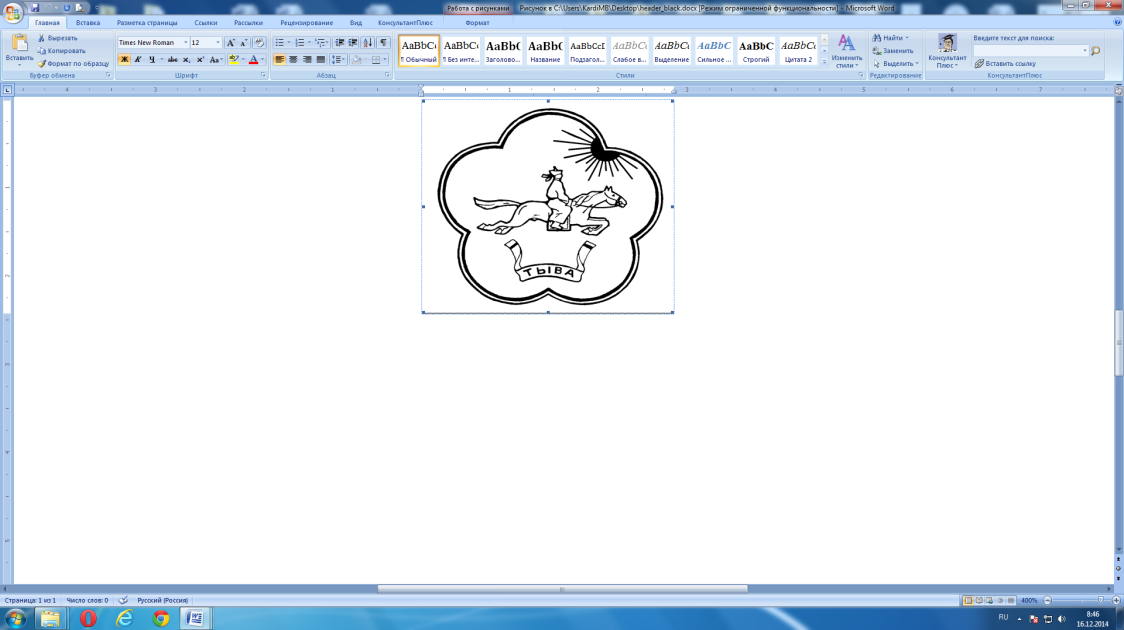 ТЫВА РЕСПУБЛИКАНЫӉ ЧАЗАА
ДОКТААЛПРАВИТЕЛЬСТВО РЕСПУБЛИКИ ТЫВА
ПОСТАНОВЛЕНИЕот 11 августа 2017 г. № 362г.КызылО внесении изменений в постановление Правительства Республики Тываот 16 декабря 2004 г. № 1134Правительство Республики Тыва ПОСТАНОВЛЯЕТ:1. Внести в постановление Правительства Республики Тыва от 16 декабря       2004 г. № 1134 «О порядке обеспечения бесплатными медикаментами для лечения больных ВИЧ-инфекцией в амбулаторных условиях в медицинских организациях Республики Тыва» следующие изменения:1) в постановлении:а) в наименовании слово «медикаментами» заменить словами «лекарственными препаратами для медицинского применения»;б) в пункте 1 слово «медикаментами» заменить словами «лекарственными препаратами для медицинского применения»;в) в пункте 2 слово «медикаментами» заменить словами «лекарственными препаратами для медицинского применения»;г) в пункте 3 слова «О.Д. Натсак» заменить словами «Ш.Х. Хопуя»;2) в Порядке обеспечения бесплатными медикаментами для лечения больных ВИЧ-инфекцией в амбулаторных условиях в медицинских организациях Республики Тыва:а) в наименовании слово «медикаментами» заменить словами «лекарственными препаратами для медицинского применения»;б) в пункте 3 слово «медикаментов» заменить словами «лекарственных препаратов для медицинского применения», слова «, утвержденному Министерством здравоохранения Российской Федерации» исключить;в) в пункте 4 слово «медикаменты» в соответствующем падеже заменить словами «лекарственные препараты для медицинского применения» в соответствующем падеже;г) в пункте 7 слово «медикаменты» в соответствующем падеже заменить словами «лекарственные препараты для медицинского применения» в соответствующем падеже.2. Разместить настоящее постановление на «Официальном интернет-портале правовой информации» (www.pravo.gov.ru) и официальном сайте Республики Тыва  в информационно-телекоммуникационной сети «Интернет», опубликовать в газетах «Тувинская правда» и «Шын».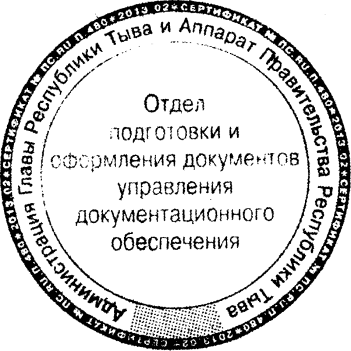 Глава Республики Тыва                                                                                   Ш. Кара-оол